Обзор судебной практики Верховного Суда РФ № 2, утвержденный Президиумом Верховного Суда РФ 19.07.2023 г.15 сентября 2023 г.13.00-14.30 (время московское)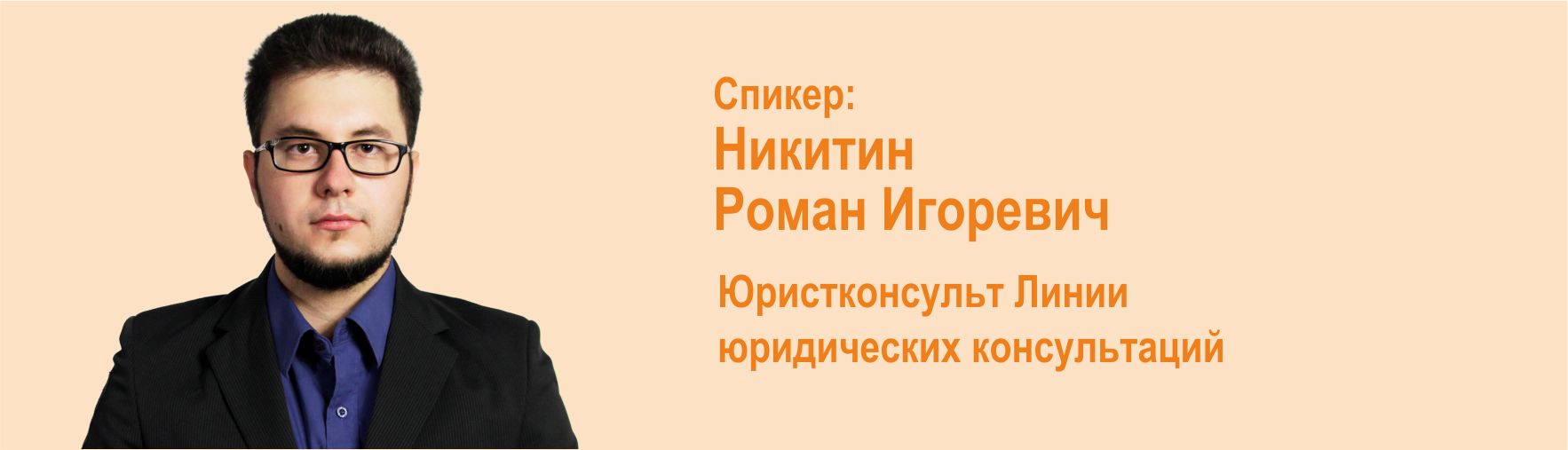 19 июля 2023 г. Президиумом ВС РФ был утвержден новый Обзор судебной практики Верховного Суда РФ № 2 (2023)Вебинар поможет Вам:Узнать свежую судебную практику по следующим тематикам:- Разрешение споров, связанных с исполнением обязательств;- Разрешение споров, связанных с возмещением вреда;- Разрешение споров, связанных с жилищными отношениями;- Разрешение споров, связанных с социальными отношениями;- Процессуальные вопросы;- Практика применения законодательства о юридических лицах;- Практика применения норм об исковой давности;- Практика применения земельного и природоохранного законодательства;- Практика применения положений Кодекса Российской Федерации об административных правонарушениях и др.       Программа вебинара:Введение.1. Правовые позиции судебной коллегии по гражданским делам.2. Правовые позиции судебной коллегии по экономическим спорам.3. Правовые позиции судебной коллегии по административным делам.4. Разъяснения по вопросам, возникающим в судебной практике.Заключение.